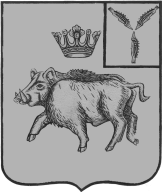 АДМИНИСТРАЦИЯ                                                                                               БАРНУКОВСКОГО  МУНИЦИПАЛЬНОГО ОБРАЗОВАНИЯБАЛТАЙСКОГО МУНИЦИПАЛЬНОГО РАЙОНАСАРАТОВСКОЙ ОБЛАСТИПОСТАНОВЛЕНИЕот  12.11.2012г.       №28                   с. БарнуковкаОб отмене постановления администрации Барнуковского муниципального образования №20 от 24.07.2012г.«Об утверждении административного регламента исполнения муниципальной функции по организации сбора и вывоза бытовых отходов и мусора на территории Барнуковского муниципального образования»        Руководствуясь статьей 34 Устава Барнуковского муниципального образования,   ПОСТАНОВЛЯЮ:1.Отменить постановление администрации Барнуковского муниципального образования от 24.07.2012г. №20 «Об утверждении административного регламента исполнения муниципальной функции по организации сбора и вывоза бытовых отходов и мусора на территории Барнуковского муниципального образования»2.Контроль за исполнением настоящего постановления оставляю за собой.Глава Барнуковскогомуниципального образования                     А.А.Медведев